Российская ФедерацияРеспублика КалмыкияЭлистинское городское Собраниешестого созываРЕШЕНИЕ № 8В соответствии с Федеральным законом от 6 октября 2003 года                     № 131-ФЗ «Об общих принципах организации местного самоуправления в Российской Федерации», Градостроительным кодексом Российской Федерации, с учетом протоколов публичных слушаний от 10 августа, 12, 19 октября, 11 ноября 2021 года и заключений Комиссии по подготовке Правил землепользования и застройки города Элисты о результатах публичных слушаний от 16 августа, 18, 27 октября, 22 ноября 2021 года, предложений Администрации города Элисты (постановления Администрации города Элисты), руководствуясь статьей 20 Устава города Элисты,Элистинское городское Собрание решило:1. Внести в карту планируемого размещения объектов (схему проектируемого состояния территории) Генерального плана города Элисты, утвержденного решением Элистинского городского Собрания от 1 июля 2010 года №1 (с изменениями от 25 апреля 2013 года №3, 26 сентября 2013 года №13, 28 ноября 2013 года №4, 26 декабря 2013 года №9, 27 марта 2014 года №14, 16 апреля 2014 года №4, 19 июня 2014 года №7, 24 июля 2014 года №5, 25 декабря 2014 года №4, 19 марта 2015 года №12, 11 июня 2015 года №11, 28 июля 2015 года №2, 17 сентября 2015 года №10, 24 декабря 2015 года №16, 24 марта 2016 года №24, 16 июня 2016 года №14, 29 сентября 2016 года №16, 22 декабря 2016 года №15, 15 июня 2017 года №19, 21 декабря 2017 года №10, 31 мая 2018 года №11, 6 сентября 2018 года №14, 6 июня 2019 года №9, 29 августа 2019 года №7, 27 ноября 2019 года №4, 26 декабря 2019 года № 4, 26 мая 2020 года №3, 25 июня 2020 года № 13, 23 июля 2020 года № 4, 17 сентября 2020 года № 6, 26 ноября 2020 №3, 24 декабря 2020 года № 3, 21 января 2021 года №2, 16 марта 2021 года № 5, 30 марта 2021 года № 9, 18 мая 2021 года № 1, 24 июня № 7, 27 июля 2021 №2, 23 сентября 2021 года №10, 16 октября 2021 года №1, 29 ноября 2021 № 12), следующие изменения:1) включить в зону индивидуальной жилой застройки (до 3 эт.), исключив из зоны многоэтажной жилой застройки (5 эт. и выше), зоны улично-дорожной сети, земельные участки общей площадью 53761 кв.м., расположенные по адресу: Республика Калмыкия, город Элиста, ул. Ю. Клыкова, №№ 76, 80, 82, 92 «Г», 92 «Д», въезд Улан Залата, №№ 1-10, 1 «А», 13-24, 26-30, 32, ул. им. В. Манджиева, №№ 21, 23, 25-30, 30 «А», 32-34, 36, ул. им. Тачиева А.Э., №№ 18-25, пер. Советский, №№ 7, 17, пер. Восточный, №№ 28 «А», 30 «А», 32 «А», 34 «А», 36 «А», 38, пр-д Восточный, № 17, ул. Л. Чайкиной, №№ 1, 1 «А», 3, 5, 7, 9, 11, 13, 15, 15, 15 «А», 19, 21, согласно схеме № 1 Приложения к настоящему решению;2) включить в зону индивидуальной жилой застройки (до 3 эт.), исключив из зоны общественных центров, земельные участки с кадастровыми номерами 08:14:030251:34; 08:14:030251:73, общей площадью 744 кв.м., расположенные по адресу: Республика Калмыкия, город Элиста, ул. Джангара, № 8, согласно схеме № 2 Приложения к настоящему решению;3) включить в зону индивидуальной жилой застройки (до 3 эт.), исключив из зоны улично-дорожной сети, земельный участок с кадастровым номером 08:14:030106:88 площадью 600 кв.м., расположенный по адресу: Республика Калмыкия, город Элиста, ул. Хошеутовская, № 1, согласно схеме № 3 Приложения к настоящему решению;4) включить в зону объектов здравоохранения и социального обеспечения, исключив из зоны зеленых насаждений, зоны торговых и коммерческих объектов, земельный участок с кадастровым номером 08:14:030543:64 площадью 502 кв.м., расположенный по адресу: Республика Калмыкия, город Элиста, ул. В.И. Ленина, № 329, согласно схеме № 4 Приложения к настоящему решению; 5) включить в зону индивидуальной жилой застройки (до 3 эт.), исключив из зоны подцентров малоэтажной жилой застройки, земельный участок с кадастровым номером 08:14:030346:29 площадью 450 кв.м., расположенный по адресу: Республика Калмыкия, город Элиста, ул. Автомобилистов, № 47, согласно схеме № 5 Приложения к настоящему решению; 6) включить в зону индивидуальной жилой застройки (до 3 эт.), исключив из зоны малоэтажной высокоплотной жилой застройки (до 3 эт.), земельный участок с кадастровым номером 08:14:000000:120 площадью 525 кв.м., расположенный по адресу: Республика Калмыкия, город Элиста, 9 микрорайон, № 39, согласно схеме № 6 Приложения к настоящему решению; 7) включить в зону коллективных садов, исключив из зоны индивидуальной жилой застройки (до 3 эт.), земельные участки с кадастровыми номерами 08:14:031103:1467, 08:14:031103:1465, 08:14:031103:1453, 08:14:031103:1462, 08:14:031103:1469, 08:14:031103:1468, 08:14:031103:1461, 08:14:031103:1407, 08:14:031103:1403, 08:14:031103:1408, 08:14:031103:1451, 08:14:031103:1444, 08:14:031103:1463, 08:14:031103:1445, 08:14:031103:1418, 08:14:031103:1489 общей площадью 10200 кв.м., расположенные по адресу: Республика Калмыкия, город Элиста, садоводческое товарищество «Нарта», №№ 50, 51, 52, 53, 54, 57, 58, 59, 60, 63, 64, 76, 80, 81, 82, севернее садоводческого товарищества «Зун», № 57, согласно схеме № 7 Приложения к настоящему решению; 8) включить в коммунальную зону, исключив из зоны многоэтажной жилой застройки (5 эт. и выше), земельный участок с кадастровым номером 08:14:030627:55 площадью 24 кв.м., расположенный по адресному ориентиру: Республика Калмыкия, город Элиста, ул. Клыкова, юго-восточнее ж/д 24, гараж 9, согласно схеме № 8 Приложения к настоящему решению; 9) включить в зону индивидуальной жилой застройки (до 3 эт.), исключив из зоны улично-дорожной сети, земельные участки с кадастровыми номерами 08:14:030324:139, 08:14:030324:140 общей площадью 1200 кв.м., расположенные по адресу: Республика Калмыкия, город Элиста, ул. Юбилейная, №№ 2 «А», 2 «Б», согласно схеме № 9 Приложения к настоящему решению; 10) включить в зону индивидуальной жилой застройки (до 3 эт.), исключив из зоны улично-дорожной сети, земельный участок с кадастровым номером 08:14:030101:269 площадью 1200 кв.м., расположенный по адресу: Республика Калмыкия, город Элиста, ул. Альмна Цецг, № 1, согласно схеме № 10 Приложения к настоящему решению; 11) включить в зону индивидуальной жилой застройки (до 3 эт.), исключив из зоны малоэтажной высокоплотной жилой застройки (до 3 эт.) и зоны зеленых насаждений, земельный участок с кадастровым номером 08:14:030502:104 площадью 900 кв.м., расположенный по адресу: Республика Калмыкия, город Элиста, 10 микрорайон, № 50, согласно схеме № 11 Приложения к настоящему решению; 12) включить в зону индивидуальной жилой застройки (до 3 эт.), исключив из зоны улично-дорожной сети и зоны зеленых насаждений, земельный участок с кадастровым номером 08:14:030425:76 площадью 600  кв.м., расположенный по адресу: Республика Калмыкия, город Элиста, 17 улица, № 12, согласно схеме № 12 Приложения к настоящему решению; 13) включить в зону индивидуальной жилой застройки (до 3 эт.), исключив из зоны зеленых насаждений и зоны улично-дорожной сети, земельные участки общей площадью 1048 кв.м., расположенные по адресу: Республика Калмыкия, город Элиста, район Сити-3, 44 "Г", согласно схеме № 13 Приложения к настоящему решению;14) включить в зону коллективных садов, исключив из зоны зеленых насаждений и зоны улично-дорожной сети, земельный участок площадью 3061 кв.м., расположенный по адресному ориентиру: Республика Калмыкия, город Элиста, восточнее дома № 40 улицы Титова, согласно схеме № 14 Приложения к настоящему решению; 15) включить в зону общественных центров, исключив из зоны зеленых насаждений и зоны улично-дорожной сети, земельные участки с кадастровыми номерами 08:14:030210:898, 08:14:030210:1288 общей площадью 8955 кв.м., расположенные по адресному ориентиру: Республика Калмыкия, город Элиста, ул. Ипподромная, южнее № 1, согласно схеме № 15 Приложения к настоящему решению;16) включить в зону индивидуальной жилой застройки (до 3 эт.), исключив из зоны улично-дорожной сети, земельный участок с кадастровым номером 08:14:040108:120 площадью 600 кв.м., расположенный по адресу: Республика Калмыкия, город Элиста, п. Аршан, въезд Молодежный, № 9, согласно схеме № 16 Приложения к настоящему решению; 17) включить в зону сельскохозяйственного использования, исключив из зоны городских лесов, земельные участки с кадастровыми номерами 08:14:040109:79, 08:14:040109:76, 08:14:040109:77, 08:14:040109:78 общей площадью 2920 кв.м., расположенные по адресу: Республика Калмыкия, город Элиста, п. Аршан, квартал Сиреневых туманов, д. 6 "А", "Б", "В", "Г", согласно схеме № 17 Приложения к настоящему решению;18) включить в зону коллективных садов, исключив из зоны городских лесов, земельные участки с кадастровыми номерами 08:14:040109:75, 08:14:040109:82, 08:14:040109:87 общей площадью 2000 кв.м., расположенные по адресу: Республика Калмыкия, город Элиста, п. Аршан, квартал Сиреневых туманов, д. 21 «Б», восточнее д. 7 «А», согласно схеме № 18 Приложения к настоящему решению;19) включить в зону индивидуальной жилой застройки, исключив из зоны зеленых насаждений, земельный участок с кадастровым номером 08:14:030545:664 площадью 600 кв.м., расположенный по адресу: Республика Калмыкия, город Элиста, ул. имени Чольчи Тагирова, № 11, согласно схеме № 19 Приложения к настоящему решению;20) включить в зону торговых и коммерческих объектов, исключив из зоны зеленых насаждений, земельный участок с кадастровым номером 08:14:030660:65 площадью 240 кв.м., расположенный по адресу: Республика Калмыкия, город Элиста, ул. им. Сухэ-Батора, № 24, согласно схеме № 20 Приложения к настоящему решению;21) включить в зону индивидуальной жилой застройки (до 3 эт.), исключив из зоны улично-дорожной сети, земельные участки с кадастровыми номерами 08:14:031102:883, 08:14:031102:884, 08:14:031102:1255, 08:14:031102:1343, 08:14:031102:1344 общей площадью 3000 кв.м., расположенные по адресу: Республика Калмыкия, город Элиста, жилая группа «Возрождение», №№ 99, 100, 126, 127, 128, согласно схеме № 21 Приложения к настоящему решению;22) включить в зону индивидуальной жилой застройки (до 3 эт.), исключив из зоны малоэтажной высокоплотной жилой застройки (до 3 эт.), многоэтажной жилой застройки (5 эт. и выше), земельный участок площадью 600 кв.м., расположенный по адресу: Республика Калмыкия, город Элиста, 6 микрорайон, д. 32 «В», согласно схеме № 22 Приложения к настоящему решению;23) включить в промышленную зону, исключив из коммунальной зоны и зоны зеленых насаждений, земельный участок с кадастровым номером 08:14:030547:64 площадью 1889 кв.м., расположенный по адресу: Республика Калмыкия, город Элиста, Восточная промзона, 5 проезд, № 14, согласно схеме № 23 Приложения к настоящему решению;24) включить в зону индивидуальной жилой застройки (до 3 эт.), земельный участок из зоны подцентров малоэтажной жилой застройки и зоны улично-дорожной сети, земельный участок с кадастровым номером 08:14:030426:196 площадью 585 кв.м., расположенный по адресному ориентиру: Республика Калмыкия, город Элиста, 12 проезд, № 34, согласно схеме № 24 Приложения к настоящему решению;25) включить в зону индивидуальной жилой застройки (до 3 эт.), исключив из зоны улично-дорожной сети, земельный участок с кадастровым номером 08:14:030201:411 площадью 600 кв.м., расположенный по адресному ориентиру: Республика Калмыкия, город Элиста, ул. Звездная, № 61 «А», согласно схеме № 25 Приложения к настоящему решению;26) включить в зону индивидуальной жилой застройки (до 3 эт.), исключив из зоны улично-дорожной сети и зоны зеленых насаждений, земельные участки с кадастровыми номерами 08:14:030425:81, 08:14:030425:76, 08:14:030426:171, 08:14:030425:83, 08:14:030426:218 общей площадью 3000 кв.м., расположенные по адресу: Республика Калмыкия, город Элиста, 17-я улица, №№ 6, 8, 10, 12, 14, согласно схеме № 26 Приложения к настоящему решению;27) включить в зону индивидуальной жилой застройки (до 3 эт.), исключив из зоны зеленых насаждений и зоны улично-дорожной сети, земельный участок с кадастровым номером 08:14:030209:435 площадью 600 кв.м., расположенный по адресу: Республика Калмыкия, город Элиста, въезд Лиджиева, № 7, согласно схеме № 27 Приложения к настоящему решению;28) включить в зону коллективных садов, исключив из зоны улично-дорожной сети и индивидуальной жилой застройки (до 3 эт.), земельный участок с кадастровым номером 08:14:031103:1351 площадью 800 кв.м., расположенный по адресу: Республика Калмыкия, город Элиста, СОТ «Зун», № 62, согласно схеме № 28 Приложения к настоящему решению;29) включить в коммунальную зону, исключив из зоны многоэтажной жилой застройки (5 эт. и выше), земельные участки с кадастровыми номерами 08:14:030655:3035, 08:14:030655:10176 общей площадью 83 кв.м., расположенные по адресному ориентиру: Республика Калмыкия, город Элиста, южнее жилого дома № 1, корп. 8, согласно схеме № 29 Приложения к настоящему решению;30) включить в зону индивидуальной жилой застройки (до 3 эт.), исключив из зоны улично-дорожной сети, земельный участок с кадастровым номером 08:14:030657:372 площадью 400 кв.м., расположенный по адресному ориентиру: Республика Калмыкия, город Элиста, район «Сити-3», южнее № 50, согласно схеме № 30 Приложения к настоящему решению.2. Отклонить следующий вопрос:1) включить в зону культовых объектов, исключив из зоны зеленых насаждений, земельный участок общей площадью 16872 кв.м., расположенный по адресному ориентиру: Республика Калмыкия, город Элиста, восточнее земельного участка с кадастровым номером 08:14:030658:134.3. Администрации города Элисты разместить настоящее решение на официальном сайте Администрации города Элисты.4. Настоящее решение вступает в силу со дня его официального опубликования в газете «Элистинская панорама».Глава города Элисты -Председатель Элистинскогогородского Собрания                                                                          Н. ОрзаевСхема № 1Выкопировка из схемы проектируемого состояния территории (проектный план)Генерального плана города Элисты, утвержденного решениемЭлистинского городского Собрания от 01.07.2010 № 1Схема № 2 Выкопировка из схемы проектируемого состояния территории (проектный план)Генерального плана города Элисты,  утвержденного решениемЭлистинского городского Собрания  от 01.07.2010 № 1Схема № 3Выкопировка из схемы проектируемого состояния территории (проектный план)Генерального плана города Элисты,  утвержденного решениемЭлистинского городского Собрания  от 01.07.2010 № 1Схема № 4Выкопировка из схемы проектируемого состояния территории (проектный план)Генерального плана города Элисты,  утвержденного решениемЭлистинского городского Собрания  от 01.07.2010 № 1Схема № 5Выкопировка из схемы проектируемого состояния территории (проектный план)Генерального плана города Элисты,  утвержденного решениемЭлистинского городского Собрания  от 01.07.2010 № 1Схема № 6Выкопировка из схемы проектируемого состояния территории (проектный план)Генерального плана города Элисты,  утвержденного решениемЭлистинского городского Собрания  от 01.07.2010 № 1Схема № 7Выкопировка из схемы проектируемого состояния территории (проектный план)Генерального плана города Элисты,  утвержденного решениемЭлистинского городского Собрания  от 01.07.2010 № 1Схема № 8Выкопировка из схемы проектируемого состояния территории (проектный план)Генерального плана города Элисты,  утвержденного решениемЭлистинского городского Собрания  от 01.07.2010 № 1Схема № 9Выкопировка из схемы проектируемого состояния территории (проектный план)Генерального плана города Элисты,  утвержденного решениемЭлистинского городского Собрания  от 01.07.2010 № 1Схема № 10Выкопировка из схемы проектируемого состояния территории (проектный план)Генерального плана города Элисты,  утвержденного решениемЭлистинского городского Собрания  от 01.07.2010 № 1Схема № 11Выкопировка из схемы проектируемого состояния территории (проектный план)Генерального плана города Элисты,  утвержденного решениемЭлистинского городского Собрания  от 01.07.2010 № 1Схема № 12Выкопировка из схемы проектируемого состояния территории (проектный план)Генерального плана города Элисты,  утвержденного решениемЭлистинского городского Собрания  от 01.07.2010 № 1Схема № 13Выкопировка из схемы проектируемого состояния территории (проектный план)Генерального плана города Элисты,  утвержденного решениемЭлистинского городского Собрания  от 01.07.2010 № 1Схема № 14Выкопировка из схемы проектируемого состояния территории (проектный план)Генерального плана города Элисты,  утвержденного решениемЭлистинского городского Собрания  от 01.07.2010 № 1Схема № 15Выкопировка из схемы проектируемого состояния территории (проектный план)Генерального плана города Элисты,  утвержденного решениемЭлистинского городского Собрания  от 01.07.2010 № 1Схема № 16Выкопировка из схемы проектируемого состояния территории (проектный план)Генерального плана города Элисты,  утвержденного решениемЭлистинского городского Собрания  от 01.07.2010 № 1Схема № 17Выкопировка из схемы проектируемого состояния территории (проектный план)Генерального плана города Элисты,  утвержденного решениемЭлистинского городского Собрания  от 01.07.2010 № 1Схема № 18Выкопировка из схемы проектируемого состояния территории (проектный план)Генерального плана города Элисты,  утвержденного решениемЭлистинского городского Собрания  от 01.07.2010 № 1Схема № 19Выкопировка из схемы проектируемого состояния территории (проектный план)Генерального плана города Элисты,  утвержденного решениемЭлистинского городского Собрания  от 01.07.2010 № 1Схема № 20Выкопировка из схемы проектируемого состояния территории (проектный план)Генерального плана города Элисты,  утвержденного решениемЭлистинского городского Собрания  от 01.07.2010 № 1Схема № 21Выкопировка из схемы проектируемого состояния территории (проектный план)Генерального плана города Элисты,  утвержденного решениемЭлистинского городского Собрания  от 01.07.2010 № 1Схема № 22Выкопировка из схемы проектируемого состояния территории (проектный план)Генерального плана города Элисты,  утвержденного решениемЭлистинского городского Собрания  от 01.07.2010 № 1Схема № 23Выкопировка из схемы проектируемого состояния территории (проектный план)Генерального плана города Элисты,  утвержденного решениемЭлистинского городского Собрания  от 01.07.2010 № 1Схема № 24Выкопировка из схемы проектируемого состояния территории (проектный план)Генерального плана города Элисты,  утвержденного решениемЭлистинского городского Собрания  от 01.07.2010 № 1Схема № 25Выкопировка из схемы проектируемого состояния территории (проектный план)Генерального плана города Элисты,  утвержденного решениемЭлистинского городского Собрания  от 01.07.2010 № 1Схема № 26Выкопировка из схемы проектируемого состояния территории (проектный план)Генерального плана города Элисты,  утвержденного решениемЭлистинского городского Собрания  от 01.07.2010 № 1Схема № 27Выкопировка из схемы проектируемого состояния территории (проектный план)Генерального плана города Элисты, утвержденного решениемЭлистинского городского Собрания от 01.07.2010 № 1Схема № 28Выкопировка из схемы проектируемого состояния территории (проектный план)Генерального плана города Элисты, утвержденного решениемЭлистинского городского Собрания от 01.07.2010 № 1Схема № 29Выкопировка из схемы проектируемого состояния территории (проектный план)Генерального плана города Элисты, утвержденного решениемЭлистинского городского Собрания от 01.07.2010 № 1Схема № 30Выкопировка из схемы проектируемого состояния территории (проектный план)Генерального плана города Элисты, утвержденного решениемЭлистинского городского Собрания от 01.07.2010 № 123 декабря 2021 годазаседание № 28г. ЭлистаО внесении изменений в Генеральный план города ЭлистыПриложение к решению Элистинского городского Собранияот 23 декабря 2021 года № 8ГП:Изменение в ГП:ГП:Изменение в ГП:ГП:Изменение в ГП:ГП:Изменение в ГП:ГП:Изменение в ГП:ГП:Изменение в ГП:ГП:Изменение в ГП:ГП:Изменение в ГП:ГП:Изменение в ГП:ГП:Изменение в ГП:ГП:Изменение в ГП:ГП:Изменение в ГП:ГП:Изменение в ГП:ГП:Изменение в ГП:ГП:Изменение в ГП:ГП:Изменение в ГП:ГП:Изменение в ГП:ГП:Изменение в ГП:ГП:Изменение в ГП: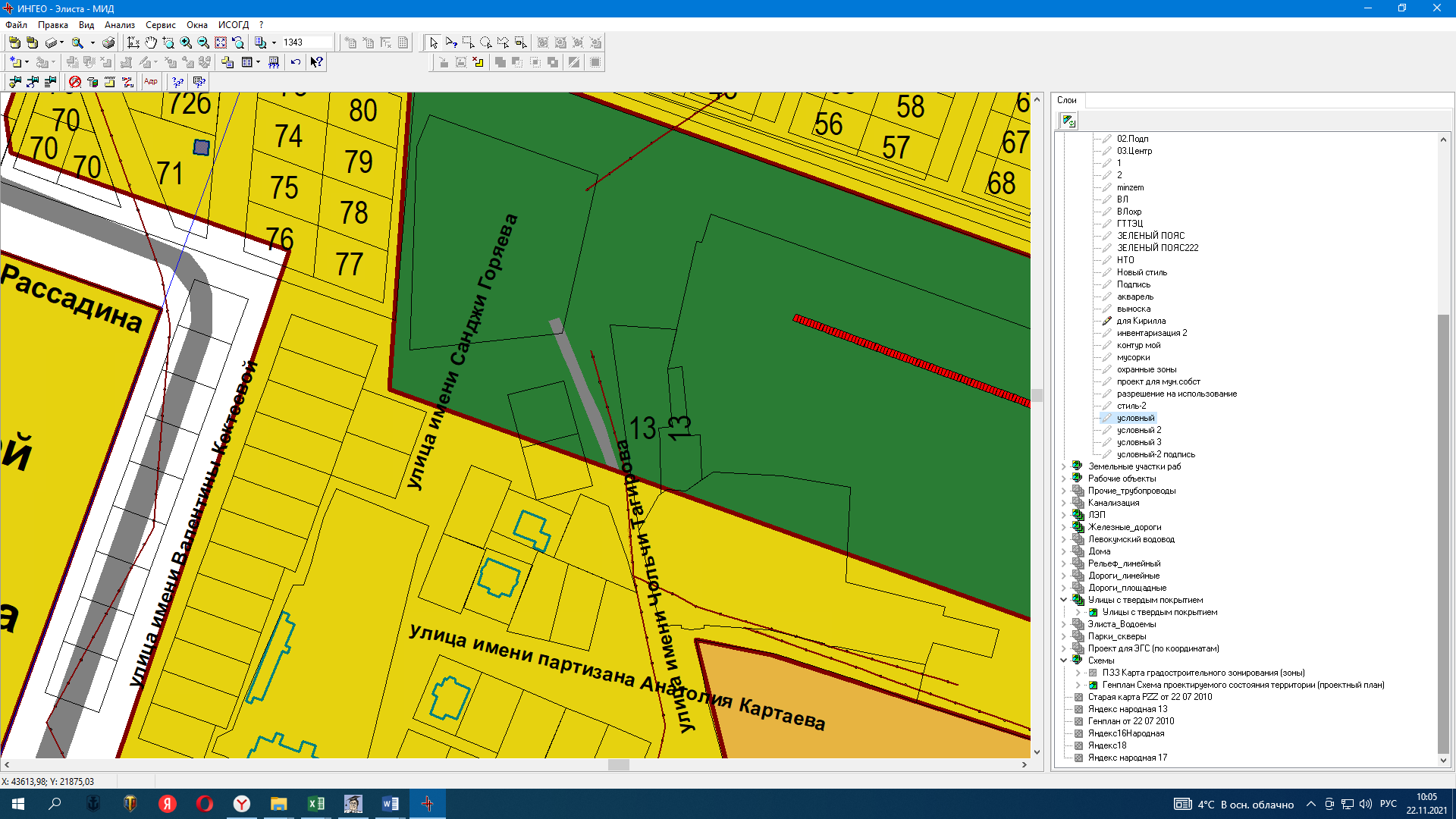 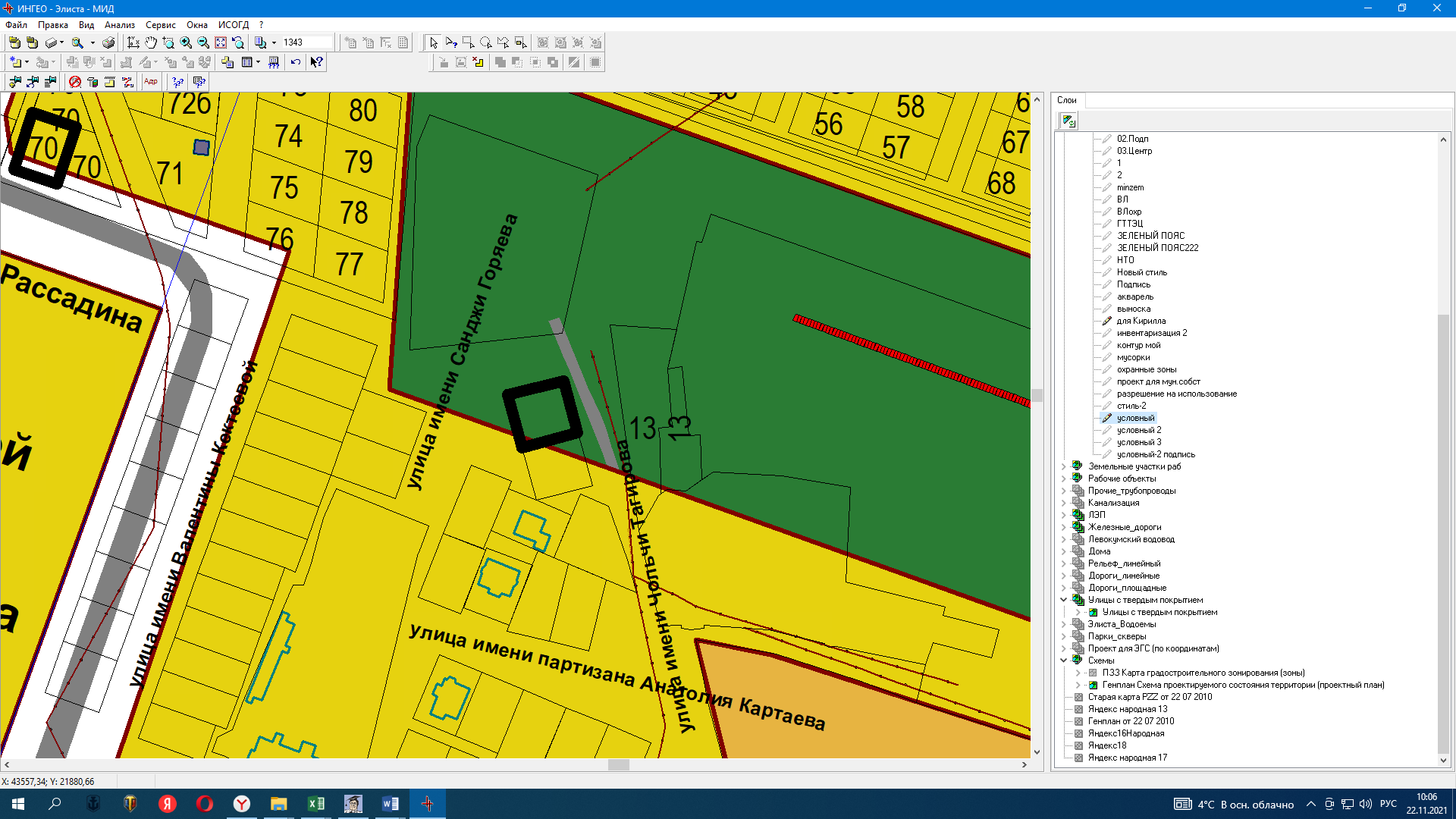 ГП:Изменение в ГП:ГП:Изменение в ГП:ГП:Изменение в ГП:ГП:Изменение в ГП:ГП:Изменение в ГП:ГП:Изменение в ГП:ГП:Изменение в ГП:ГП:Изменение в ГП:ГП:Изменение в ГП:ГП:Изменение в ГП:ГП:Изменение в ГП: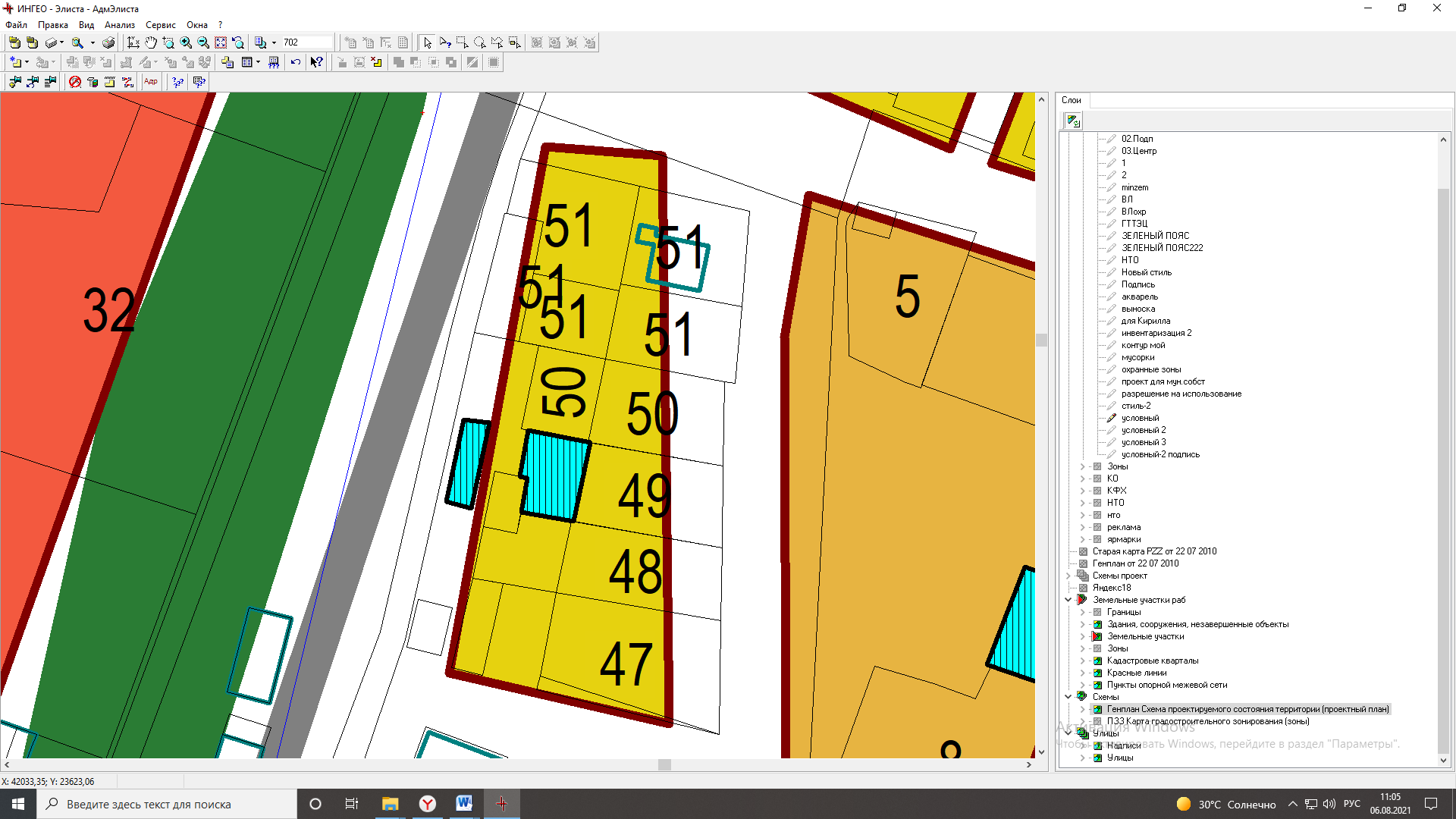 